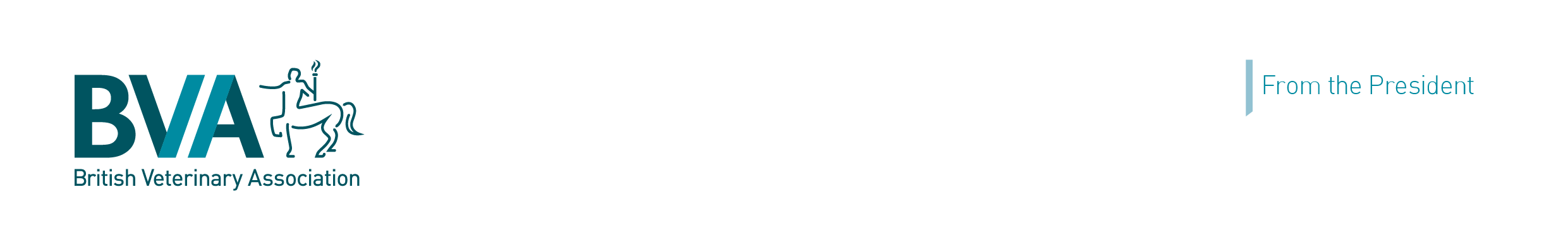 This is to certify that(INSERT NAME HERE)
attended an online session ofCarpool Cases: Revision Masterclass -
Small Animal

Hosted by
James Russellon 
Tuesday 19 April 2022

This equates to 1.5 hours of EMS*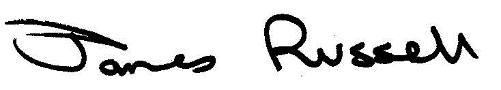 If your university requires it, this certificate is valid if screenshots are inserted into the boxes below. Note, please ensure any relevant information, such as the time, is visible.

SCREENSHOT TO SHOW BEGINNING OF SESSIONSCREENSHOT TO SHOW END OF SESSION

